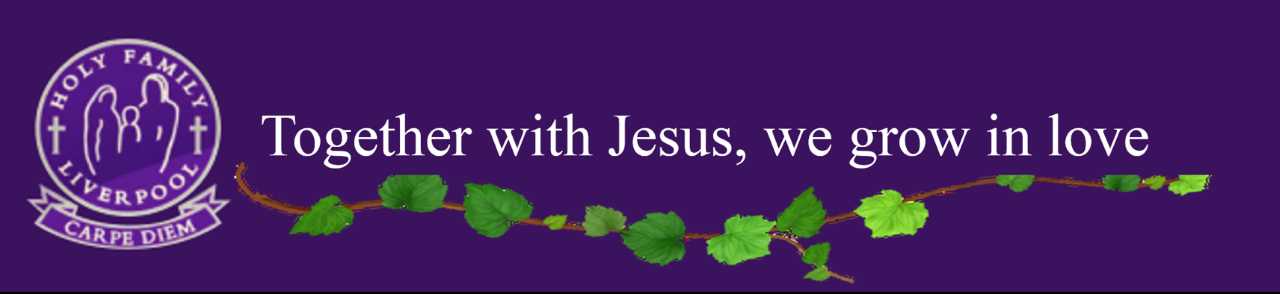 Nomination form for election of Parent GovernorName: ………………………………………………………………………………………………………………Address: ………………………………………………………………………………………………………………Telephone number: ………………………………………………………………………………………………………………Pen portrait (brief description of reason for nomination – maximum 60 words)								I wish to submit my nomination for election of Parent GovernorI confirm (i) that I am willing to stand as a candidate for election as a parent governor and (ii) that I am not disqualified from holding office for any of the reasons set out in the School Governance Regulations.Signed ………………………………………………………………………………..  Date ……………Completed nomination forms must be returned to the school by Wednesday 24th March 2021.	